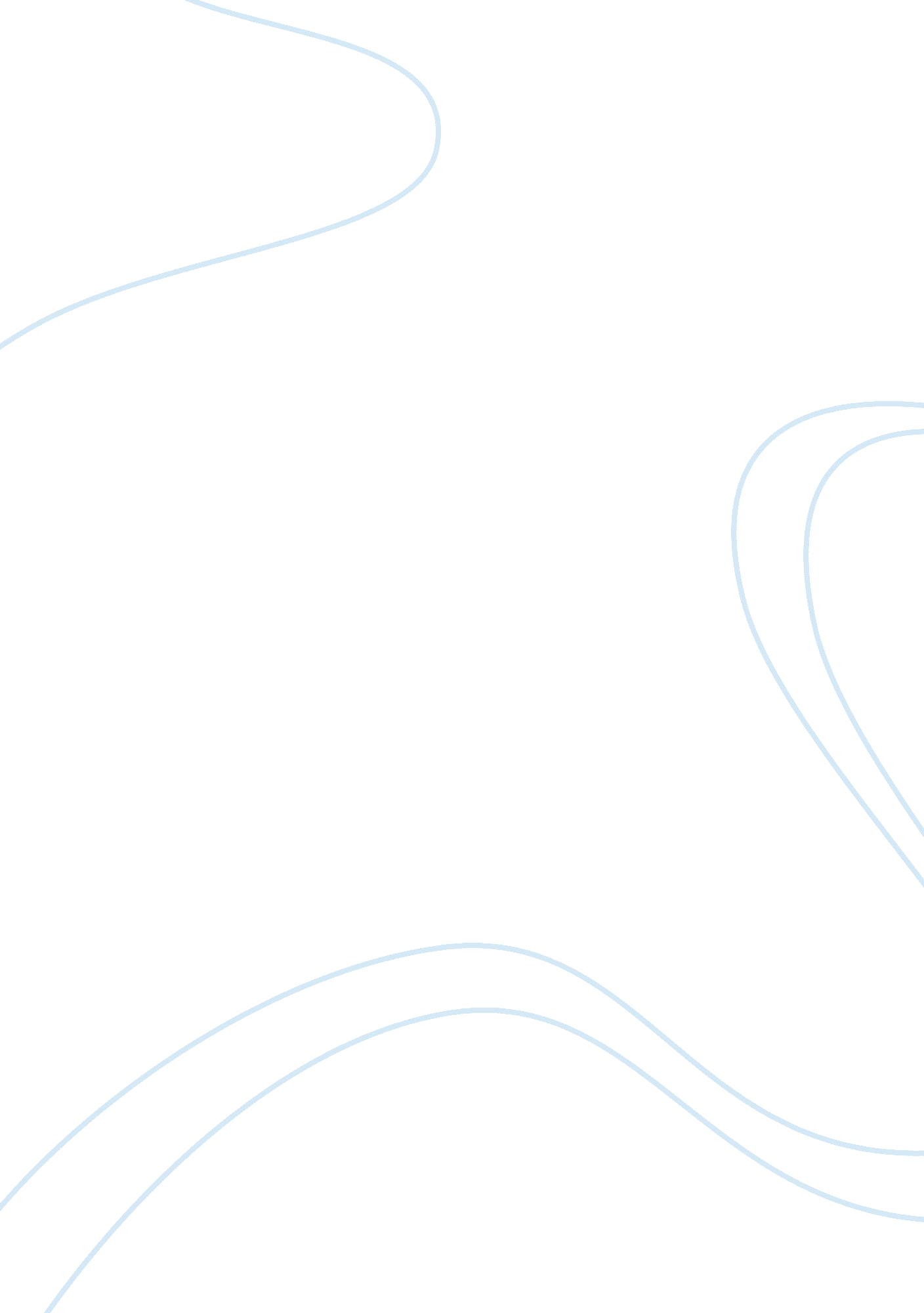 Global insulin market outlookScience, Anatomy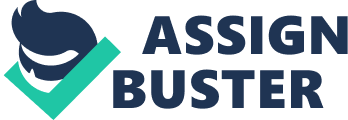 About 381 Million people suffered fromdiabetesin 2013 globally, which is likely to reach 591 Million by 2035. The growing number of diabetes patients at such a high pace significantly Increases the demand for Insulin products. The discovery of Insulin therapy has remained as a standard treatment for both Type I diabetes. The report covers Insulin market break up by mode of action and synthesis. Our extensive study looks Into the competitive landscape key players In the Insulin market covering equines overview, product portfolio, market share and company level activities. Owing to the growing prevalence of diabetes and progressive nature of the disease, the global insulin market is forecasted to grow at a CRAG of over 10% during 2012-2018. And More Visit:- towpath. Rondos. Com/Market-Analysis-Reports/Global-Insulin- Market-outlook-2018-MM . Tm Our RONDOS research report, " Global Insulin Market Outlook 201 8", has revealed that he Insulin market has witnessed huge growth prospects based on these novel insulin delivery device systems. Recent advancements In administration of Insulin Include Inalienable Insulin, topical patches, spray Insulin and painless Insulin pens/ pumps. Our comprehensive research work also studies how patent expiry of block buster insulin products would create opportunities for bookmobiles. The report conducts an in-depth analysis of diabetic patient population across eating geographies including India, China, US, Russia, etc. To understand the structure of the insulin market in these countries. The report covers insulin market break up by mode of action and synthesis. Our extensive study looks into the competitive landscape key players in the insulin market covering business overview, product portfolio, market share and company level activities. Overall, the research aims at presenting a balanced picture of the global insulin market to the clients. 